МБОУ  «Половодовская  основная общеобразовательная  школа»618513, Пермский край, Соликамский район,  с. Половодово, ул. Школьная, д. 9Телефон/факс: 	(34253) 96332 Е – mail:	polowodovo @yandex.ruОКПО	  48410150  ОГРН 1025901973745      ИНН / КПП	5950002100 / 591901001                                            Муниципальное бюджетное общеобразовательное учреждение «Половодовская основная общеобразовательная школа»С 1 сентября 2013 года МБОУ «Половодовская ООШ» получила статус краевой апробационной площадки по подготовке к введению федерального государственного образовательного стандарта основного общего образования.Тема деятельности площадки (2013-2016гг): умение обучающимися осуществлять контроль своей деятельности в процессе достижения образовательного результата при разработке учебного проекта.  В 2014-2015 учебном году  МБОУ «Половодовская ООШ» приняла участие в краевом конкурсе исследовательских проектов школ - апробационных площадок  по введению ФГОС ООО. МБОУ «Половодовская ООШ»  был разработан и реализован  социальный проект в  номинации «Образовательные практики достижения предметных результатов деятельностного типа, предусмотренных ФГОС ООО»  по теме «Образовательный Агрополигон».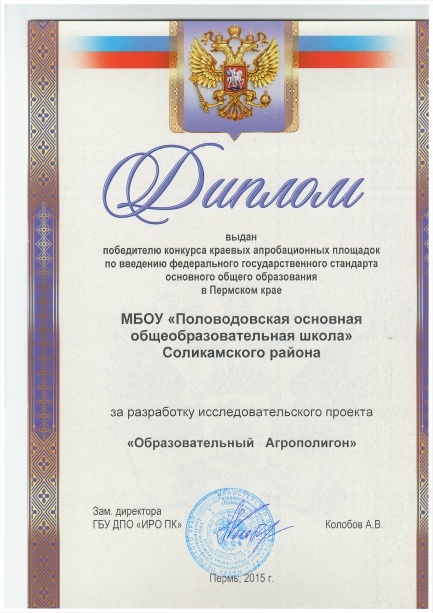 В 2016-2017  учебном году  МБОУ «Половодовская ООШ» выбрала новую тему апробации «Учебные практики как средство достижения предметных и метапредметных результатов»,  руководителем которой является О. Н. Новикова, начальник отдела развития образовательных систем Института развития образования Пермского края, к.филос.н.,  доцент.Внеурочная деятельность в МБОУ «Половодовская ООШ» в 5-9 классах представлена  следующими направлениями:Анализируя представленные направления внеурочной деятельности,  в 5-9 классах западает общеинтеллектуальное  направление.Коллектив МБОУ «Половодовская ООШ» организует учебные практики  в 2016-2017 учебном году  в рамках внеурочной деятельности по общеинтеллектуальному   направлению. Общие  метапредметные  результаты  для всех практик определяем следующие: Умение   составлять план рассказа – презентации, выступать перед аудиторией.Умение использовать  наглядность для раскрытия темы  в разной  форме.Умение соотносить свои действия с планируемыми результатами.Имеет навыки аргументации при раскрытии темы. Заявленные коммуникативные и регулятивные  УУД помогут сформулировать и определить КИМы для принятия продуктов учебных практик для обучающихся. КИМы у каждой учебной практики будут свои, в зависимости от результатов практики.Кроме этого на  итоговом мероприятии каждой практики, которое будет проходить после получения продукта в заявленный месяц, каждый обучающийся предъявляет продукт и защищает его по заданным критериям перед заданной аудиторией. Кимы для защиты продуктов обучающихся разработаны для всех практик и направлены на формирование коммуникативных и регулятивных УУД.Учебные практики: Учебные практики  для  обучающихся 5 класса «Удачная математика», «Семейный альбом»,  «Живой лоскуток»Каждый из учителей-предметников, участвующих в АП,  разработал  свою учебную практику,  прописывает цели, задачи, ожидаемые результаты свой практики, режим проведения занятий, учебно-тематический план, КИМы.Программа апробационной деятельностиЗаместитель директора по УВР              Е.В. ЗебзееваНаправления внеурочной деятельности2016-2017 учебный годСпортивно-оздоровительное«Спортивные игры» (спортивный кружок) Патрушев А.Л.педагог дополнительного образования МБОУ ДОД «Центр внешкольной работы»Спортивно-оздоровительное«Спортивные игры» (спортивный кружок) Патрушев А.Л.педагог дополнительного образования МБОУ ДОД «Центр внешкольной работы»Спортивно-оздоровительное«Север-Юниор» (спортивный кружок) Палехова Т.Н.педагог дополнительного образования МБОУ ДОД «Центр внешкольной работыСпортивно-оздоровительное«Север-Юниор» (спортивный кружок) Палехова Т.Н.педагог дополнительного образования МБОУ ДОД «Центр внешкольной работыСоциальное «Мастерок» (технический кружок) Мазунин В.П.педагог дополнительного образования МБОУ ДОД «Центр внешкольной работы»Общеинтеллектуальное«Светская этика» (интеллектуальный кружок)Меренкова А.А. учитель нач.классовОбщекультурное«Travelling -  Путешествие» (интеллектуальный кружок) Чуклина О.Н.  педагог дополнительного образования МБОУ ДОД «Центр внешкольной работы»Пояснительная записка к учебному плану внеурочной деятельностиПояснительная записка к учебному плану внеурочной деятельностиПояснительная записка к учебному плану внеурочной деятельностиПояснительная записка к учебному плану внеурочной деятельностиПояснительная записка к учебному плану внеурочной деятельностиПояснительная записка к учебному плану внеурочной деятельностиНазвание учебной практикиВид образовательной деятельности( по выбору/обязательный)Целевая категория обучающихся, кол-во обучающихся в группеКоличество часов, период и форма проведенияПедагогГде представлена«Удачная математикаОбязательныйФормирование конкретных умений и навыков5 класс (15 человек)14 часов(2 раза в неделю), ноябрь,декабрь 2016Мильштейн Наталия Владимировна, учитель математикиНа педагогическом совете школы«Семейный альбом»ОбязательныйФормирование конкретных умений и навыков5 класс (15 человек)16 часов(2 раза в неделю), январь,февраль 2017Титова Ирина Константиновна, учитель русского языка и литературыНа педагогическом совете школы«Живой лоскуток»ОбязательныйФормирование конкретных умений и навыков5 класс (15 человек)14 часов(2 раза в неделю)Март,апрель 2017Бунина Елена Валентиновна, учитель технологииНа педагогическом совете школыЭтапУчастники апробационной деятельностиОсновные действияОжидаемые результатыСпособ оцениванияПродуктыПроектировочныйАпрель2016 –сентябрь2016Администрация и педагоги школыСоздание нормативной базы по введению ФГОС ООО в  экспериментальном  классе. Внесение изменений в учебный план ОУПодготовка кадров к апробационной деятельности: информационно-обучающие и консультативные мероприятия по организационно-методическому обеспечению образовательного процесса.Формирование системы условий для апробационной деятельности.Готовность педагогов к апробационной деятельности: освоение технологии проектного обучения.Экспертиза на уровне ОУВыступление на педагогическом советеЛокальные акты, регламентирующие деятельность  апробационной площадки   Учебные практикиАпроба-ционныйОктябрь-май 2017Администрация школыПосещение учебных практик и контрольного мероприятия по каждой практикеОрганизация обучающего семинара  (руководитель О.Н. Новикова, начальник отдела развития образовательных систем Института развития образования Пермского края, к.филос.н.,  доцент.50% педагогов, работающих в 5 классе и 75 % родителей будут активно вовлечены в процесс перехода на ФГОС ООО.Рост профессионального мастерства педагоговПосещение родительских собранийНаблюдение Аналитическая справкаМатериалы для электронного сборникаАпроба-ционныйОктябрь-май 2017Педагоги школыРазработка и апробирование учебных практикУчастие в обучающем семинаре 50% педагогов участвуют в работе апробационной площадке50% педагогов примут участие в семинаре Выступление на педсоветеСамоанализ учебных практикАпроба-ционныйОктябрь-май 2017ОбучающиесяПосещают учебные практики согласно расписанию и представляют продукты на контрольном мероприятии100% обучающихся  будут посещать учебные практики и представлять продукты на контрольном мероприятииПо КИМам практикПродукты учебных практикАналити-ческий Май - июнь2017Педагогический совет - рефлексия по итогам апробационной деятельности. Самообследование  о результатах апробационной деятельности.Обобщение педагогами опыта своей работы50% педагогов основной школы и 100 % родителей будут активно вовлечены в процесс реализации ФГОС ООО.50% педагогов создадут дидактические материалы и   электронное пособиеОбобщение ценного опыта по выбранной теме и принятия решений о дальнейших шагах по реализации ФГОС.Банк опыта школы по реализации ФГОС ООО: продукты апробационной деятельности.Дидактические материалы и электронный  сборник 